Primary Half-Termly Briefing	(link to YouTube video of briefing https://youtu.be/9gPJyH_ia30)Tuesday 20th October 2015, 8.30amLearn Sheffield, Training and Development Hub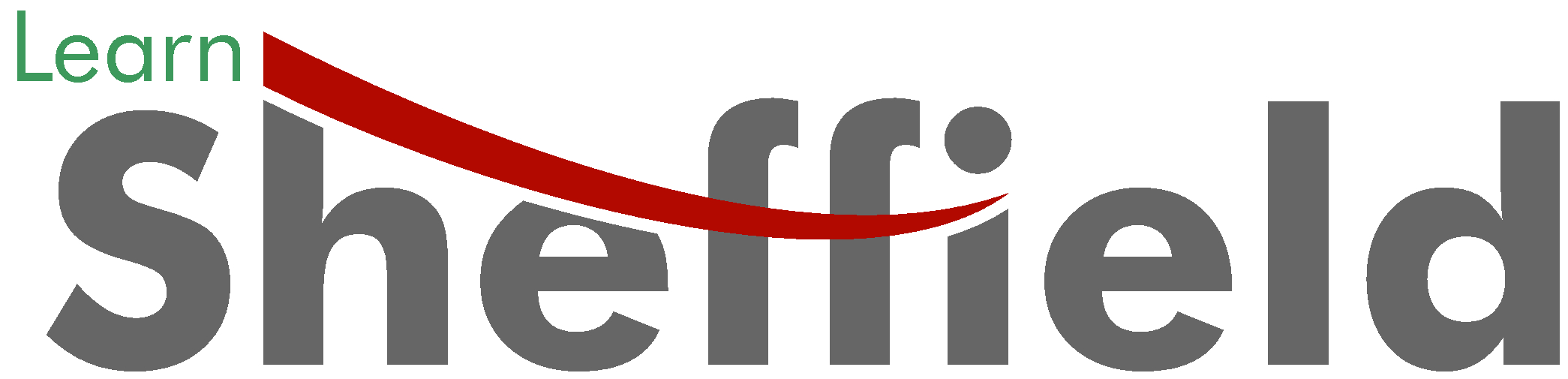 ItemLeadApprox TimingIntroduction / Purpose of the Primary BriefingsAn introduction by Stephen Betts and Andrew Truby outlining the purpose of the briefings and key items that will be discussed at future meetings.Stephen Betts0.00Prevent – DfE Advice to Schools and Free Sheffield TrainingSam Martin and his colleague Tim Wright attended to talk the group through the Governments prevent strategy and what this means for schools.Free training sessions for all schools is arranged for November and December and information has been emailed to all schools.Sam Martin5.52National Assessment Update – Statutory ModerationDiane Stokes shared with the group information that has been received from the STA around Assessment and Statutory Moderation.  The National Guidance and Exemplification Materials are not yet released.Learn Sheffield will be contacting schools after half term to recruit moderators for this year.Diane Stokes19.40Sheffield Assessment Update – Guidance, FAQs and Assessment TrainingStephen Betts shared with the group information about assessment training in the city and explained that a list of FAQs has been pulled together and will shared with schools. Stephen Betts30.28STAT Sheffield UpdateJim Dugmore presented on behalf of the STAT Steering Group and discussed the future direction of STAT, including the planned development of a ‘light touch’ version of STAT.  Jim Dugmore requested any feedback on the STAT system so that schools can help shape this moving forward.Jim Dugmore35.30Primary Leaders Partnership (PLP)Paul Stockley updated the group on developments with PLP and explained that he would be stepping down as the chair of this group.  It has hoped that there will be a new chair in place by Christmas (see additional information below).Paul Stockley41.37Feedback from Schools ForumPaul Stockley gave the group an update on feedback from the Schools Forum.  Paul Stockley is currently the Acting Chair of this group and will feedback in the Primary Leaders Half-Termly Briefings any relevant information.Paul Stockley46.21Inclusion Reforms UpdateTim Bowman shared a presentation (see attached) with the group on the new approaches to Inclusion and how this affects schools.Tim Bowman52.56Learn Sheffield WebsiteStephen Betts informed the group of the new Learn Sheffield website that is now live (www.learnsheffield.co.uk).  Membership information is now on the website along with the Governor pack.Stephen Betts1.25.22Additional Information (following PLP Meeting 22.10.15)A PLP working group is developing a brief summary of the PLP chairs role.  It is hoped that this will discussed at Locality meetings leading to colleagues being nominated for the role.Sheffield Hallam University have an urgent need for placement opportunities for BA1 students.  Please contact them (0114 2255278) if you can help.